Klasa 8.Proszę o wejście na podany link:https://epodreczniki.pl/a/konkurencja-i-pasozytnictwo/DRye3YmqfPrzeczytanie i obejrzenie znajdującego się tam materiału i odpowiedź na pytania do zeszytu.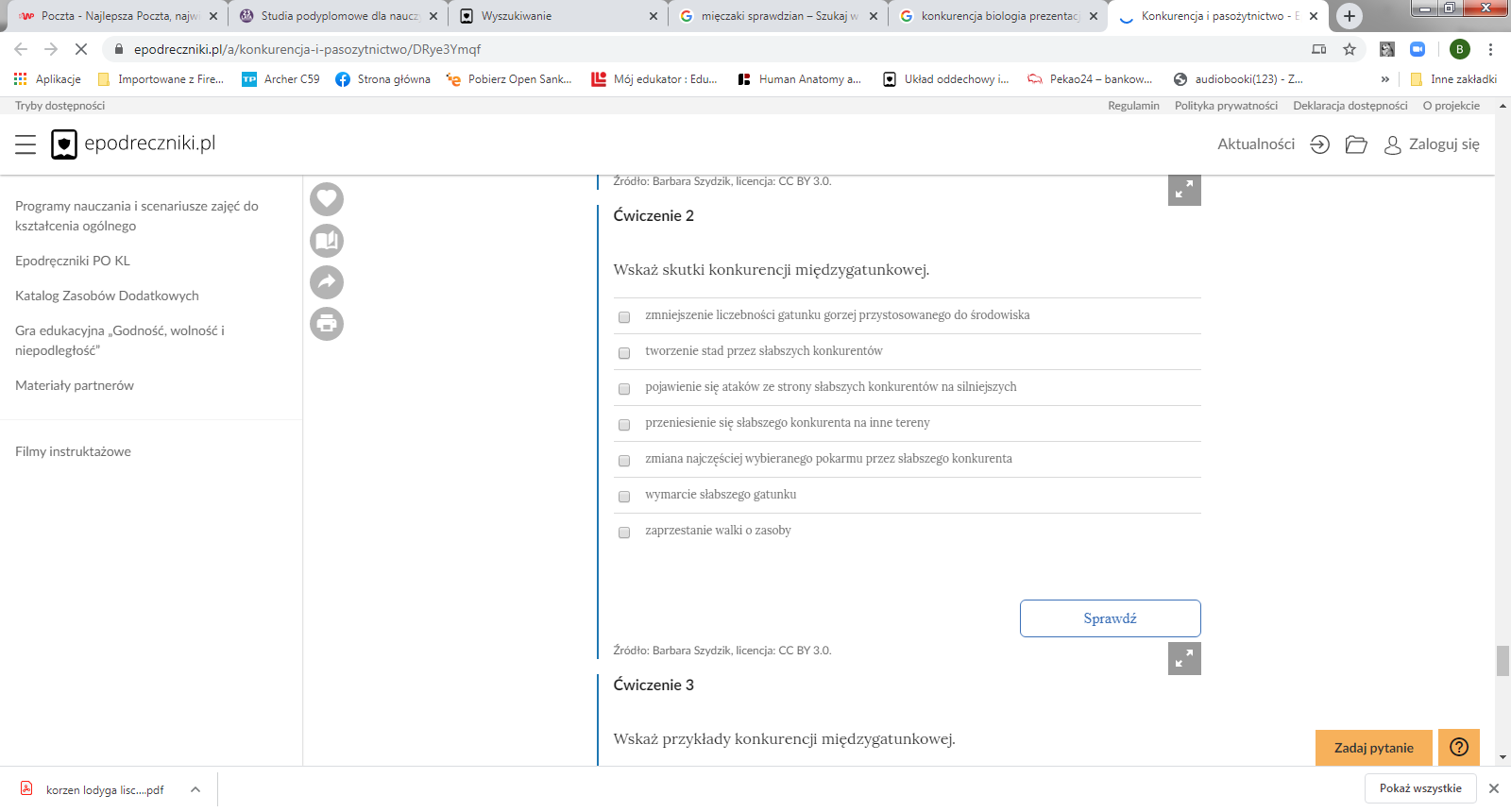 Na podstawie tekstu z linka który jest powyżej napisz w zeszycie co to jest konkurencja wewnątrz gatunkowa.Na podstawie tekstu z linka : https://epodreczniki.pl/a/zjadajacy-i-zjadani/D17dzZ3q5Napisz w zeszycie przynajmniej 5 przystosowań drapieżników do polowania.Na podstawie wiadomości z linku : https://epodreczniki.pl/a/zjadajacy-i-zjadani/D17dzZ3q5- Napisz jakie znaczenie mają roślinożercy w przyrodzie. - Jak rośliny bronią się przed roślinożercami?Znajdź w Internecie i napisz co najmniej 4 gatunki roślin które żywią się owadami.Wyjdź przed dom lub obserwuj z okna w ciągu 15 minut jakie zwierzęta i ptaki oraz owady pojawią się w zasięgu Twojego wzroku. Zapisz wyniki w tabelce.Na podstawie materiału z linku poniżej  https://prezi.com/sjh2wd-4kuvo/przyczyny-wymierania-gatunkow-zwierzat/ napisz jakie są powody wymierania gatunków.Na podstawie materiału z linku https://epodreczniki.pl/a/zanieczyszczenia-powietrza/D5txt358T  napisz jakie są źródła zanieczyszczenia powietrza.Korzystając z informacji zawartych w linku  https://epodreczniki.pl/a/zanieczyszczenia-powietrza/D5txt358T  Napisz jak możemy przyczynić się do poprawy jakości powietrza co trzeba by zrobić?SsakiPtakiOwadyInneRazem